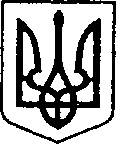 УКРАЇНАЧЕРНІГІВСЬКА ОБЛАСТЬН І Ж И Н С Ь К А    М І С Ь К А    Р А Д АВ И К О Н А В Ч И Й    К О М І Т Е Т Р І Ш Е Н Н Явід   03 серпня 2023 року		   м. Ніжин		                 № 336Про виділення коштівна придбання друкованої продукціїдля нагородження Відповідно до  статей 40, 42, 53, 59 Закону України «Про місцеве самоврядування в Україні», «Програми з відзначення державних та професійних свят, ювілейних та святкових дат, відзначення осіб, які зробили вагомий внесок у розвиток Ніжинської територіальної громади, здійснення представницьких та інших заходів на 2023 рік», затвердженої рішенням Ніжинської міської ради від 07.12.2022 року № 3-26/2022 «Про затвердження бюджетних програм місцевого значення на 2023 рік», виконавчий комітет Ніжинської міської ради вирішив: 1.Фінансовому управлінню Ніжинської міської ради виділити виконавчому комітету Ніжинської міської ради кошти у сумі 7002,00 грн. на  фінансування витрат для нагородження подарунками (друкованою продукцією - книга  «Владні інституції Чернігово-Сіверщини: ілюстрована історія» в кількості 18шт.) за рахунок «Програми з відзначення державних та професійних свят, ювілейних та святкових дат, відзначення осіб, які зробили вагомий внесок у розвиток Ніжинської міської територіальної громади, здійснення представницьких та інших заходів на 2023 рік»  КПКВК 0210180 КЕКВ 2210 (додається).        2.Відділу бухгалтерського обліку апарату виконавчого комітету Ніжинської міської ради (Наталія ЄФІМЕНКО) забезпечити виконання цього рішення у частині фінансування витрат.3.  Відділу інформаційно-аналітичної роботи та комунікацій з громадськістю (Семен ПУСТОВІТ) забезпечити оприлюднення цього рішення протягом п’яти робочих днів з дати його прийняття на офіційному сайті Ніжинської міської ради.	4.  Контроль  за виконанням  цього рішення покласти  на  заступника міського голови Сергія СМАГУ. Головуючий на засіданні виконавчого комітету Ніжинської міської ради,перший заступник міського голови з питаньдіяльності виконавчих органів ради                                       Федір ВОВЧЕНКОПояснювальна записка  до проєкту рішення виконавчого комітету «Про виділення коштів на придбання друкованої продукції для нагородження» 	Відповідно до ст. 40 Закону України «Про місцеве самоврядування в Україні», «Програми з відзначення державних та професійних свят, ювілейних та святкових дат, відзначення осіб, які зробили вагомий внесок у розвиток Ніжинської територіальної громади, здійснення представницьких та інших заходів на 2023 рік», затвердженої рішенням Ніжинської міської ради від 07.12.2022 року № 3-26/2022 «Про затвердження бюджетних програм місцевого значення на 2023 рік», виникла необхідність придбати подарунки (друкована продукція - книга  «Владні інституції Чернігово-Сіверщини: ілюстрована історія» в кількості 18шт.) на суму 7002,00 грн.Начальник відділу інформаційно-аналітичної роботи та комунікацій з громадськістю         							Семен ПУСТОВІТКОШТОРИС   ВИТРАТна виконання Програми з відзначення державних та професійних свят, ювілейних та святкових дат, відзначення осіб, які зробили вагомий внесок у розвиток Ніжинської міської територіальної громади, здійснення представницьких та інших заходів на 2023 рік»  КПКВК 0210180 КЕКВ 2210.Заступник міського голови                                        Сергій СМАГАВІЗУЮТЬ:Начальник відділу інформаційно-аналітичної роботи та комунікацій з громадськістю         							Семен ПУСТОВІТЗаступник міського голови						Сергій СМАГАНачальник фінансового управління	Ніжинської міської ради				               Людмила ПИСАРЕНКОНачальник відділу бухгалтерського обліку апарату виконавчого комітету Ніжинської міської ради — головний бухгалтер						     Наталія ЄФІМЕНКОКеруючий справами виконавчого комітету						     Валерій САЛОГУБНачальник відділу юридично-кадровогозабезпечення апарату виконавчогокомітету Ніжинської міської ради                                         В’ячеслав  ЛЕГАДодаток до рішення виконавчого комітетувід 03 серпня 2023 р. № 3251. фінансування витрат для нагородження подарунками (друкованою продукцією - книга  «Владні інституції Чернігово-Сіверщини: ілюстрована історія» в кількості 18шт.)7002,00 грн.Всього:7002,00 грн.